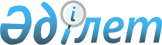 О внесении изменений в приказ исполняющего обязанности Министра образования и науки Республики Казахстан от 24 октября 2007 года № 506 "Об утверждении Типовых правил деятельности педагогического совета организаций технического и профессионального образования, послесреднего образования"Приказ Министра образования и науки Республики Казахстан от 12 ноября 2015 года № 643. Зарегистрирован в Министерстве юстиции Республики Казахстан 9 декабря 2015 года № 12371

      ПРИКАЗЫВАЮ:



      1. Внести в приказ исполняющего обязанности Министра образования и науки Республики Казахстан от 24 октября 2007 года № 506 «Об утверждении Типовых правил деятельности педагогического совета организаций технического и профессионального образования, послесреднего образования» (зарегистрированный в Реестре государственной регистрации нормативных правовых актов Республики Казахстан под № 4993, опубликованный в газете «Юридическая газета» от 30 ноября 2007 года № 184 (1387)) следующие изменения:



      заголовок приказа изложить в следующей редакции:

      «Об утверждении Типовых правил организации работы педагогического совета организаций технического и профессионального, послесреднего образования»;



      пункт 1 изложить в следующей редакции:

      «1. Утвердить прилагаемые Типовые правила организации работы педагогического совета организаций технического и профессионального, послесреднего образования.»;



      в Типовых правилах деятельности педагогического совета организаций технического и профессионального, послесреднего образования, утвержденных указанным приказом:



      заголовок изложить в следующей редакции:

      «Типовые правила организации работы педагогического совета организаций технического и профессионального, послесреднего образования (далее – Правила)»;



      пункт 1 изложить в следующей редакции:

      «1. Настоящие Типовые правила организации работы педагогического совета организаций технического и профессионального, послесреднего образования (далее - Правила) определяют порядок деятельности педагогического совета (далее - педагогический совет) организаций технического и профессионального, послесреднего образования (далее - организация образования) в соответствии с Законом Республики Казахстан «Об образовании» от 27 июля 2007 года независимо от форм собственности и ведомственной подчиненности.»;



      часть первую пункта 3 изложить в следующей редакции:

      «3. В состав педагогического совета организации образования входят: руководящий состав организации образования, все преподаватели и учебно-вспомогательный персонал, представители базовых предприятий, учреждений, обучающиеся и родительской общественности, а также по согласованию входит представитель Национальной палаты предпринимателей Республики Казахстан.»;



      наименование главы 5 изложить в следующей редакции:

      «5. Порядок организации работы педагогического совета».



      2. Департаменту модернизации профессионально-технического и послесреднего образования (Каленова Д.Ж.) в установленном законодательством порядке обеспечить:

      1) государственную регистрацию настоящего приказа в Министерстве юстиции Республики Казахстан;

      2) в течение десяти календарных дней после государственной регистрации настоящего приказа его направление на официальное опубликование в периодических печатных изданиях и информационно-правовой системе «Әділет»;

      3) размещение настоящего приказа на официальном интернет-ресурсе Министерства образования и науки Республики Казахстан.



      3. Контроль за исполнением настоящего приказа возложить на курирующего вице-министра образования и науки Республики Казахстан Имангалиева Е.Н.



      4. Настоящий приказ вводится в действие по истечении десяти календарных дней после дня его первого официального опубликования.      Министр образования и науки

      Республики Казахстан                       А. Саринжипов
					© 2012. РГП на ПХВ «Институт законодательства и правовой информации Республики Казахстан» Министерства юстиции Республики Казахстан
				